МУНИЦИПАЛЬНОЕ  ОБРАЗОВАНИЕГОРОД  ОКРУЖНОГО  ЗНАЧЕНИЯ  НИЖНЕВАРТОВСКмуниципальное бюджетное дошкольное образовательное учреждение детский сад №7 «Жар-птица»ул. Омская 16б,  г.Нижневартовск, Ханты-Мансийский автономный округ - Югра (Тюменская область), 628606Телефоны: 67-15-83, 67-10-01, тел./факс:  (3466) 67-15-83,E-mail: mbdoy7@mail.ruОКПО 52061376, ОГРН 1028600961157, ИНН/КПП 8603092599/860301001ПРИКАЗ31.08.2020г.                                                                                                                           №245О создании центра ранней помощи «Игротека» неорганизованным детям от 2 до 7 лет в МБДОУ ДС № «Жар-птица» На основании Федерального закона от 29.12.2012г. №273-ФЗ «Об образовании в Российской Федерации», Санитарно-эпидемиологических правил и норматив к устройству, содержанию и организации режима работы дошкольных образовательных организаций 2.4.1.3049-13 (в редакции последних изменений), в соответствии с Уставом МБДОУ, решением Педагогического совета, в целях обеспечения реализации вариативных форм предоставления дошкольного образования,ПРИКАЗЫВАЮ:Открыть в МБДОУ ДС №7 «Жар-птица» центр ранней помощи «Игротека» для неорганизованных детей от 2 до 7 лет как дополнительного образовательного пространства для проведения развивающих занятий с дошкольниками с целью их всестороннего развития и социализации.Утвердить расписание занятий в центре ранней помощи «Игротека» для неорганизованных детей от 2 до 7 лет на 2019-2020 учебный год (приложение 1).Занятия в центре ранней помощи «Игротека» для неорганизованных детей от 2 до 7 лет проводить в соответствии с утвержденным режимом работы.Назначить ответственным за организацию работы центра ранней помощи «Игротека» для неорганизованных детей от 2 до 7 лет в 2019-2020 учебном году Воробьеву Е.В., педагога-психолога.Сисиной Р.М., ответственному за ведение официального сайта МБДОУ ДС №7 «Жар-птица», в информационно-телекоммуникационной сети «Интернет», данный приказ разместить на официальном сайте учреждения в срок до 1 сентября 2020 года.4. Контроль за исполнением приказа возложить на заместителей заведующего по ВМР Третяк Т.В., Халилову Э.Ф.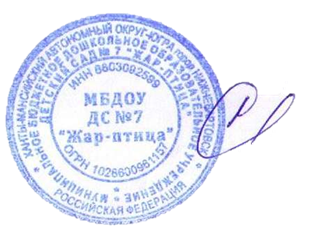 Заведующий	МБДОУ ДС №7 «Жар-птица»                                                                                  С.А. ЛюбчикПриложение 1к приказу от 31.08.2020г. №245Расписание индивидуальных и групповых игровых занятийв центре ранней помощи «Игротека» для неорганизованных детей от 2 до 7 лет на 2020-2021 учебный годДень недели Форма занятияВремя занятияПонедельникГрупповые16.00-16.30ВторникИндивидуальные16.30-17.00СредаГрупповые16.00-16.30ЧетвергИндивидуальные16.30-17.00ПятницаГрупповые16.00-16.30